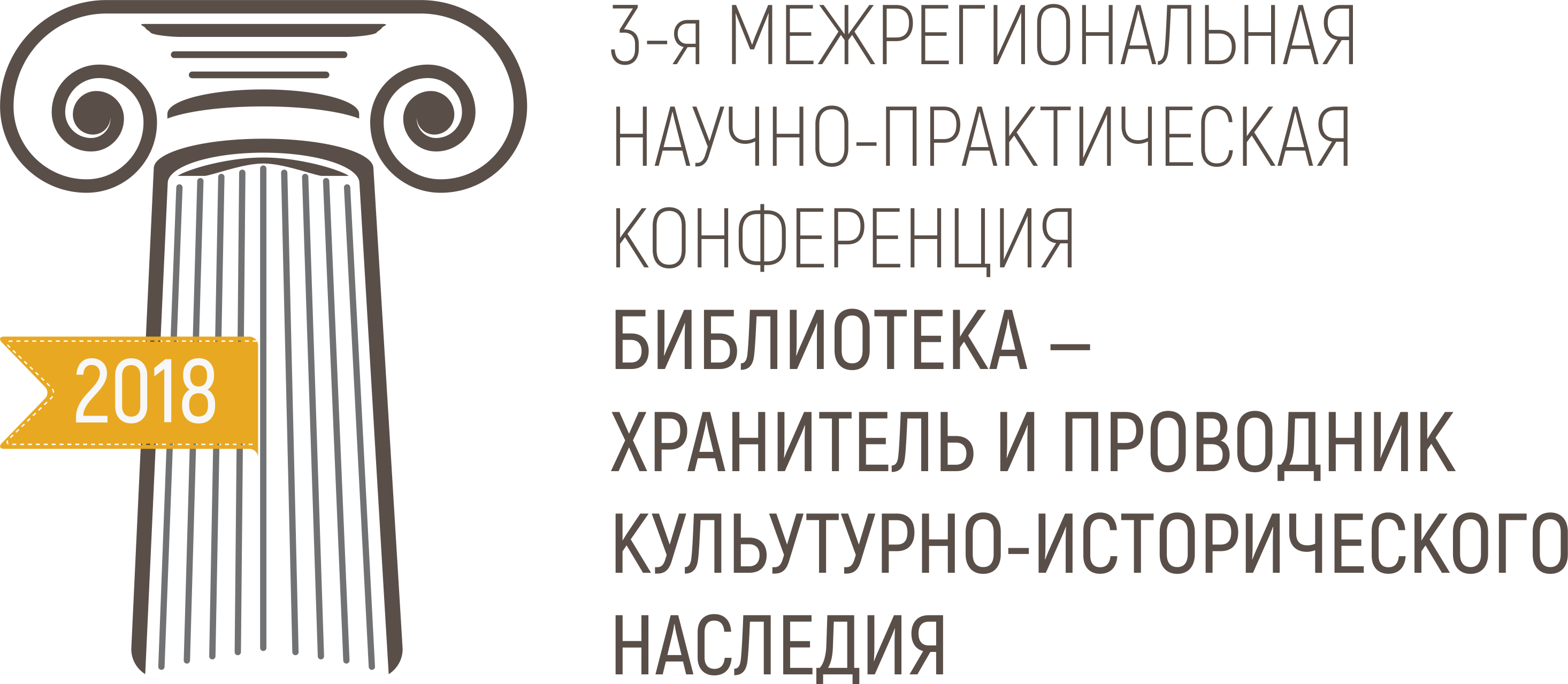 ФОРМА ЗАЯВКИ НА УЧАСТИЕ В КОНФЕРЕНЦИИ.ФИОСтрана, городНаучная степень,Учёное званиеМесто работы, должностьНазвание докладаКонтактная информация (адрес, телефон, e-mail)